Year 8 ‘Must Know Knowledge’Year 8 ‘Must Know Knowledge’Year 8 ‘Must Know Knowledge’Over half term make sure you revise this. Read it, summarise it, get tested on it, turn it into a poster, mindmap or revision cards. This is the knowledge you must know and remember.Enjoy your half term break knowing that you know the important stuff! Over half term make sure you revise this. Read it, summarise it, get tested on it, turn it into a poster, mindmap or revision cards. This is the knowledge you must know and remember.Enjoy your half term break knowing that you know the important stuff! Over half term make sure you revise this. Read it, summarise it, get tested on it, turn it into a poster, mindmap or revision cards. This is the knowledge you must know and remember.Enjoy your half term break knowing that you know the important stuff! EnglishRevise the definitions of the following vocabulary and practise the spellings of each WOW. EthosLogicalPathosRebuttal (to use in counter-argument)AccomplishMaths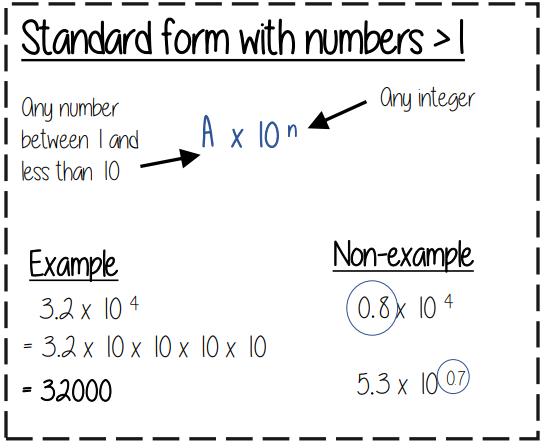 ScienceRespiration and breathing are NOT the sameThe word equation for aerobic respiration in animal cells is…glucose + oxygen  carbon dioxide + water (and energy released)Inside cells respiration take place in the mitrochondria	HistoryWorld War One started because of...Militarism- army/navyAlliances- agreements with countriesImperialism- take over other countriesNationalism- proud of your countryGeography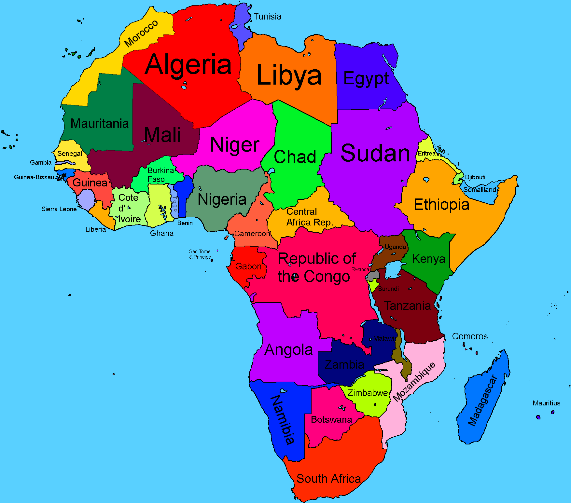                                                         Know at                                                                least 5                                                                  countries                                               in AfricaREBuddhismMust know the 5 precepts-Do not harm living thingsDo not take what is not givenDo not abuse relationshipsAvoid improper speech Avoid alcohol and drugsSpanishLearn this key vocabulary:me duele (la cabeza) = I have a sore (head)Tengo tos = I have a coughdeme = give medebes = you must / have tohay que beber agua = you must drink waterMusic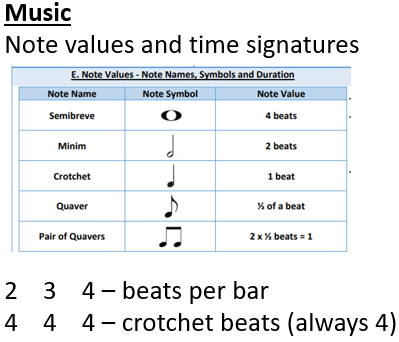 DramaGreek TheatreTragedy, Comedy and Satyr                                (Tormenting  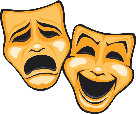                                those in power)Greek Myths and Gods e.g. Prometheus and the Theft of Fire.Greek Chorus = NarratorsArt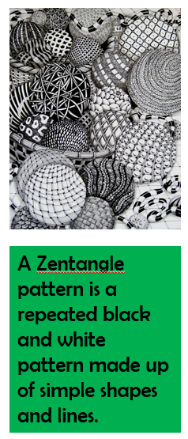 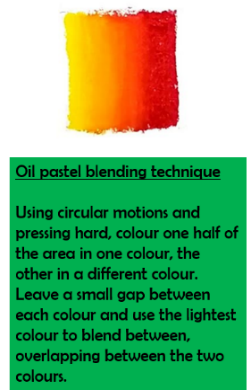 ComputingBinary is a number system that contains two symbols, 0 and 1. Also known  as base 2 number system. 00001111 in binary is 15 in decimal.  PEUnderstand and apply the short-term health benefits of physical activity. How to measure Resting Heart RateCount pulse rate for 15 seconds, multiply by 4. 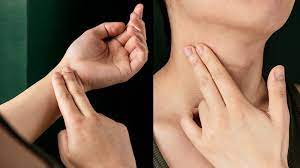 Return your revision of this essential knowledge to your teacher on your return for a reward for being positive, ambitious, resilient and thoughtful.Return your revision of this essential knowledge to your teacher on your return for a reward for being positive, ambitious, resilient and thoughtful.Return your revision of this essential knowledge to your teacher on your return for a reward for being positive, ambitious, resilient and thoughtful.